Hand Lettered Embroidered Cards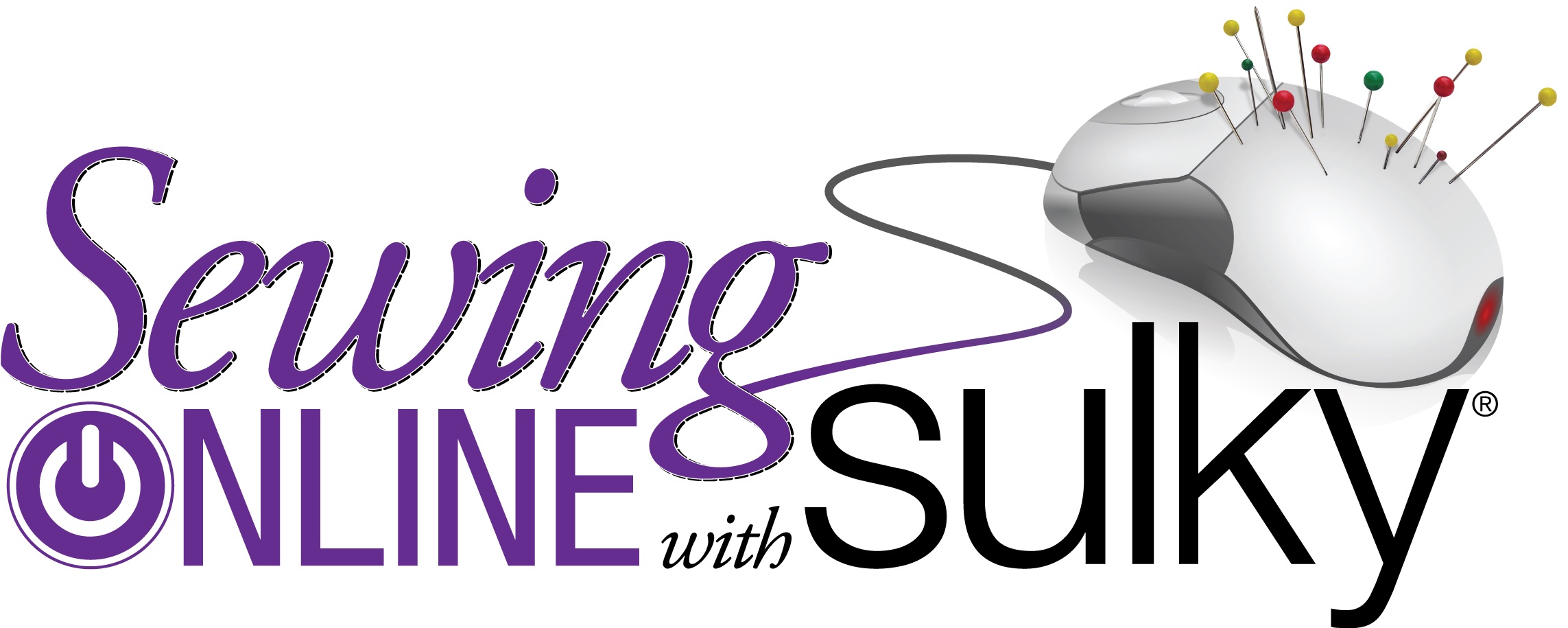 Karlee Porter, Special GuestKarlee Porter Designwww.karleeporter.comNovember 12, 2019Questions and Answersfrom the webcastQuestions:						    Answers:  by Patti Lee and/or Karlee Porter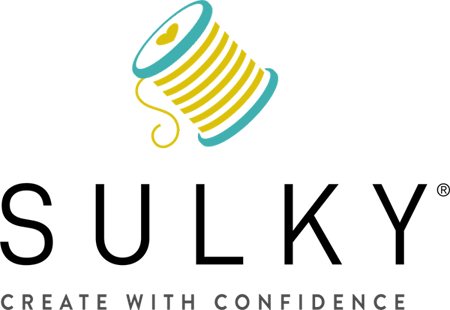 How do I sign in, to be counted as viewing live?You are automatically registered when you attend live.I only have sound.Be sure the slides tab is selected.Should I only see a photograph? Or is there a video component?  I have audio.It's a slide show - the speaker will change the slides where appropriate.What if you can't draw?I think you can do this.  I can't draw either. Karlee talks about that a lot in the webinar.What app(s) do you use on your iPad?She uses ProCreate - which is only for Apple devices.What is ProCreate Pocket?It's the version of the app for the iPhone.If you don’t have Apple product does someone else make this software?Karlee was not aware of any.What was the website to print fabric?www.honestfabric.comWhat kind of paper do you use?Karlee uses watercolor paper, but she says any paper you would get in a sketchbook on Amazon is great.I've got my signed copy!! LOVE IT!!Thanks!What is an Organ embroidery needle and how is it different from other embroidery needles?  The recommended needle for this project is the 90/14.It's a wonderful, high quality needle - Organ is the brand name.  Like Schmetz® for instance.  It is the needle most frequently included when you buy a new sewing machine. Organ Needles 90/14Can I share this webinar with my sister? and how?She needs to sign up for it on our website:  www.sulky.com - under the Education and Events tab. It's free and she can see it anytime in about a half hour after it ends today.  Sulky Education and EventsOther than white fabric, is there any specifics as far as fabric content (100% cotton, muslin, has grid, etc)??As long as it won’t shrink later, you are totally good! Satin or silk can be really fun, or other shiny fabrics. Or, if your machine can handle it, a thinner piece of leather would be SO COOL!Why a chenille needle?It just works well for her for hand work. We have one on our website:You mentioned that digitizing the design is a possibility.  Do you have to have special software for that?Karlee uses Adobe Illustrator but it is a pretty complicated program.When you are hand lettering what inks do you recommend? I don’t much work with calligraphy inks while I am hand-lettering. I usually use felt-tip pens and markers. A mechanical pencil and then fine point Sharpie® is always great. I also really love Prismacolor® fine point markers in a variety of sizes. I also really like using watercolor paints.Is the lettering only done by handKarlee has digitized versions on her website. A hand-work pattern is included in the webinar under the Event Resources on the left side.I have seen embroidered cards with stationery.  Have you tried that? I have tried a combination of stitching out designs on paper instead of fabric. It can be really cool, but fabric is obviously going to be more stable over the long haul.Do we need to register today to qualify for door prize drawingsYou are registered by being here live.What pen do you use to write on the back? I haven't found one that doesn't leak or spread into the fibers and looks blurry.Sharpie is my go-to for anything that I do on fabric. It has minimal bleed and is completely permanent.Which iPad® do you use? Karlee's iPad sourceAlong with the Apple Pencil:Apple PencilWhen you say machine embroidery are you just doing free hand?  Are you digitizing it?Karlee has digitized these designs for computerized machine embroidery.  But a free hand-version is included as a freebie in the webinar.Can the cards be mailed?Karlee recommends that they be put in an envelope since, after all, it is a work of art. It would likely get soiled before delivery.What is the best way to get proficient with the calligraphy lettering? I have no art ability.There are lots of books, online courses, and YouTube videos on calligraphy.Is the ap called Procreate Pocket?Procreate Pocket is for an iPhone.  Procreate is for an Apple computer.On her iPad how much memory does she have? iPad InfoThank you for sharing the FAQs in pdf form!You're welcome.  There are a lot of good questions in every webinar.Do you have patterns for the holiday seasons. Easter, Thanksgiving, Christmas, etc.She has a few, but send her a request to info@KarleePorter.comWhat kind of batting do you use under the fabric?Karlee uses a lightweight cotton batting like Warm & Natural.How large is Karlee’s Embroidery Hoop?5 x 7Are these done on an embroidery machine or can they be done using a quilting machine or a regular sewing machine?Every digitized design comes with all the file types for both quilting and embroidery machines, or optionally, by hand.So is this all embroidery machine or some hand stitched?The digitized versions are all done by embroidery machine, but a hand pattern is included as a freebie, too, under the Event Resources tab on the left side in the webinar.Does Sulky have prewound bobbins for sale for this projectWe have them for sale on our website:  www.sulky.com, but they are not on sale for this event.  Sulky Prewound BobbinsAre you leaving the layer of stabilizer between the batting layers?Yes.I would like to say thank you for this presentation. I already am going to use this for a birthday greeting for someone who has a had a very bad couple of months. She is almost 16. Where do you get your ideas for the words/quotes you use? Everywhere really.  I write things down as I think of them and then when I need inspiration on something to letter, I refer to that list.Since you used a tearaway did you tear it away before adding the additional batting?I use the regular stabilizer that stays in the postcard. But, if you have trouble stitching off the edge of your postcard while doing the satin stitch, you can lay the postcard on a piece of tear-away stabilizer and that might help.Any unique ideas for displaying these cards? You can easily fit them into a 4x6 frame, or pin them to a cork board, use them as a mug rug, or, you could even put another backing and zipper in, and turn it into a cute little coin purse.For the finishing. Have you ever done a quilt binding around it?  I personally have not, but there is no reason why you couldn’t. :)Can I do embroidery by handYes.  There is a freebie under the freebies tab for hand work.So in a way this is like a mug rug that has a satin stitch finish but a post card?Yes - it's a postcard.  But it could be a gift mug rug.Who can we go to for those of us who are not digitizers? You can reach out to me at karleeporter.com and I can give you a quote on digitizing your design :)Could you use a really stiff interfacing??Cut-Away Plus is pretty stiff.  Interfacings and stabilizers are sometimes used interchangeably.  But if you use something else, be sure to test it first.What needle did you recommend for machine embroidery? Thanks, great presentation!Organ 90/14With the hand embroidery does the sticky stabilizer you print the design on get your needle sticky?Not normally. It can add some drag.  If there is any stickiness, just clean your needle with an alcohol pad. Pressure sensitive adhesives do get stickier in hot climates, so that might be a time when it could happen.If I want to do this quilting, would I need the stabilizer underneath or would I just use batting as a backing on a longarm?Yes, you can do it either way. I would personally still use the stabilizer, but you could probably get away with just using the batting as the backing when you load the fabric onto your frame.Is there a problem with using an inkjet printer?  Will the ink smear when you rinse? Or is that specific to the printer ink that you use?Every printer ink is different, so to be careful, I use the draft setting and rinse thoroughly - I do not soak.If you make designs on watercolor paper as a Card what do you use to cover the stitching on the inside of the card on the backside of the stitching? In that case, if you are working with paper, I would use another piece of paper on the inside of the card, and just glue it down. Or, you could even stitch it down using a straight stitch. That could be kind of cute too. Or, you could stitch it onto paper, cut it out, and glue the stitch paper to the front of a card stock card.What temperature water do you recommend when rinsing out the sulky printable?Cool or warm, even hot, if you want.Will you be talking about how to digitize designs?Not really… digitizing a design is a totally different ballgame that requires quite a bit of advanced computer skill, as well as specialty software that is fairly expensive. So, I talk about it a little bit, but the most important part of this particular webinar is talking about the lettering techniques themselves, opposed to digitizing techniques.Could you write your message before you sew the layers together?SureHow to access and re visit this webinar at a later date?Use the same link, or go in via our website:  www.sulky.com under the Education and Events tab. Rewatch webinarI love that stabilizer and have my students hooked on it.Awesome!Does Karlee's book provide further description of the digitizing process she mentioned in the presentation?It does.  LINKIs poly thread not a good choice?It would work just fine.  It needs to be 40 wt., though.Can I order from the UK ?Yes.Can the lettering be done by the machineSure, but if you use pre-loaded fonts, then technically you aren’t really hand lettering.Have you used the DIME fabric color pens?Karlee hasn't tried them.What is the coupon code for Karlee's site?For her digitized designs and/or printed postcards use: SulkyPrint (not case sensitive).What kind of needle do you use on watercolor paper?There are probably multiple needles that would work just fine. Just use whichever normal needle you have on hand, and experiment from there. Probably something on the smaller shaft size, the better?Just looked, it’s called EQ stitch, would that work for digitizing?I have no idea. Never used it. I would recommend contacting EQ to see what their digitizing specs are for straight stitch quilting/embroidery.The freebie is only for hand embroidery only?The freebie is for any of the hand-lettering patterns which are either printable, or come with all the file types for computerized quilting AND embroidery.What pound# do you use on Watercolor paper? Whatever I have on hand.On questions beyond this Webinar where can we ask them?info@sulky.cominfo@karleeporter.comHow do you get the door prize?You are automatically included in the drawing pool when you attend this event live.What pen do use for writing? For writing, whatever pen is closest. For LETTERING, I like Prismacolor Fine Point Pens. Here is a link to the exact ones I use:  Prismacolor PensIs there anywhere to get the kit in a store?It's only available on the Sulky website:  Webinar kitIs this only for embroidery machines, or can it be done free motion? Hand Lettering can be done for embroidery machines, computerized quilting machines, or regular quilting machines. There are many avenues that you can apply hand lettering. Check out the book “Hand Lettered Quilting” by Karlee Porter to see them all. But this webinar today is specifically referring to Machine Embroidery.